MIAMI OPEN DEL 20 AL 24 MARZOTENIS, PLAYA Y COMPRAS EN UN MISMO VIAJE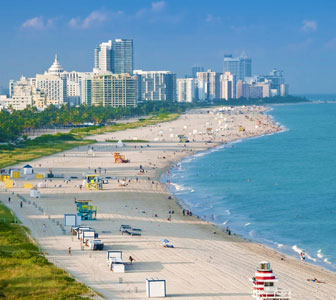 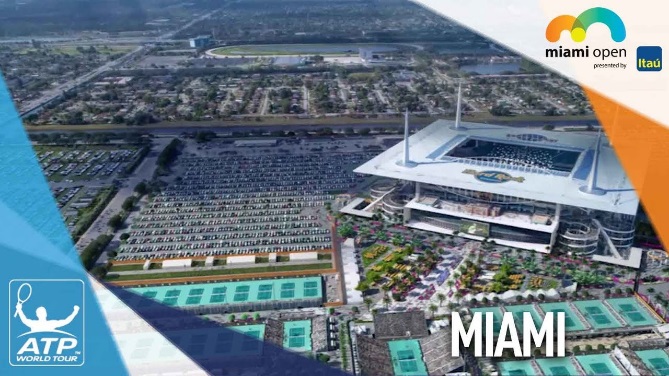 INCLUYE -Boleto aéreo Quito – Miami – Quito.-Traslado aeropuerto – hotel – aeropuerto.-4 noches de alojamiento con desayuno en hotel 4*.-Traslado hotel - Hard Rock Stadium y admisión a 2 sesiones a la cancha principal con acceso a todas las canchas del Miami Open una sesión en el día y una en la noche (las admisiones son para 2 días diferentes).-Traslados y tiempo para compras a Sawgrass Mills, Dolphin Mall, Walmart.-Mini torneo de Tenis entre todos los participantes, canchas, pelotas e hidratación.-Medio día de playa, incluye traslados.Precio por persona: NOTAS IMPORTANTES-Para reservación en firme se requiere abono de $400 por persona y el pago final el 26 de febrero. -Pasaporte vigente mínimo 6 meses y con visado americano.  -Los traslados durante su estancia serán para todo el grupo, considerando tiempos y lugares donde puedan almorzar y cenar. (Almuerzos y cenas no incluidas)-Pagos en efectivo aplica descuento, por favor consulta. -Pagos con Diners, Visa y Mastercard Pichincha con diferidos hasta 24 meses. -El Mini Torneo de Tenis estará sujeto al número de participantes. con HOMETOURS vive el TenisHOTEL INDIVIDUAL DOBLE TRIPLE CUADRUPLE COURTYARD BY MARRIOT 4* $       1,732.00  $       1,433.00  $       1,334.00  $       1,294.00 